INSTALLATION AV MICROSOFT TEAMS PÅ PCÖppna webbläsare Microsoft Edge (använder du en annan webbläsare kan det se annorlunda ut i installationsförfarandet)Skriv in adressen teams.microsoft.comNär sidan laddats färdigt och du har loggat in med ditt Microsoft Office 365-konto – klicka på Hämta appenVälj Skaffa skrivbordsappen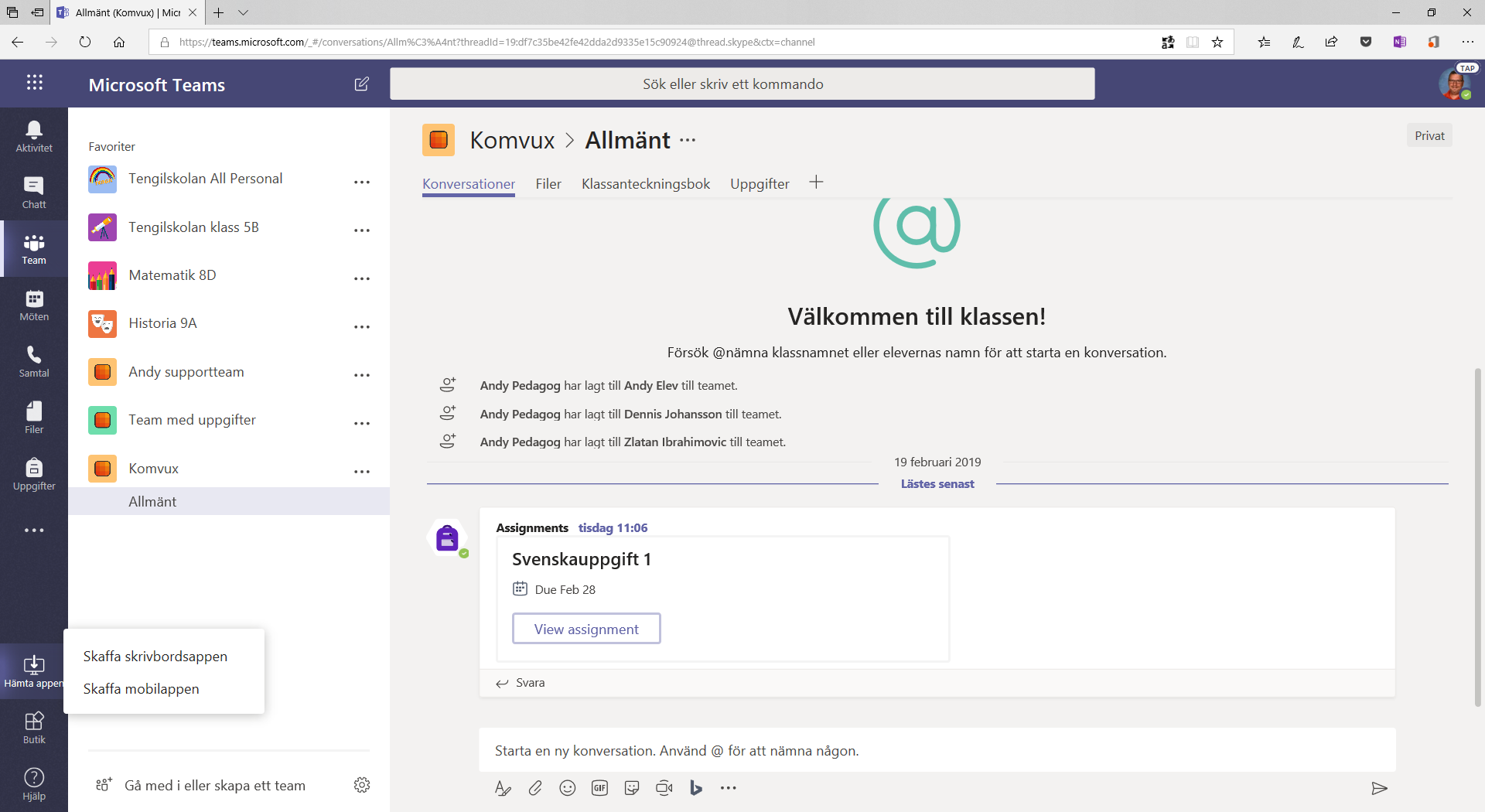 Längst ner på sidan visas nu nedanstående bild.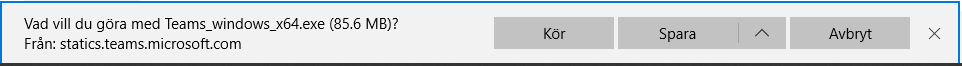 Klicka på KörVänta tills installationen är genomfördNär Microsoft Teams är igång visas Teamslogotypen i aktivitetsfältet (längst ner i Windows)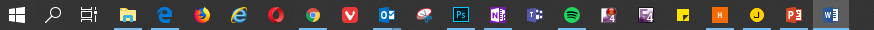 Högerklicka på Teamsikonen i aktivitetsfältet och välj Fäst i aktivitetsfältet